Уважаемые коллеги!Департамент сообщает о проведении II Всероссийского конкурса профессионального мастерства специалистов (должностных лиц) органов и учреждений системы профилактики безнадзорности и правонарушений несовершеннолетних.Конкурсный отбор проводится во исполнение пункта 30 Плана мероприятий на 2017-2020 годы по реализации Концепции развития профилактики безнадзорности и правонарушений несовершеннолетних на период до 2020 года, утвержденного распоряжением Правительства Российской Федерации от 22.03.2017 № 520-р при поддержке Министерства просвещения Российской Федерации.Целью конкурса является выявление лучших региональных и ведомственных практик профилактической работы с несовершеннолетними и семьями, находящимися в социально-опасном положении.Департамент просит руководителей образовательных организаций разместить информацию на официальных сайтах образовательных организаций, а также довести до педагогических работников.Приложение: Информационное письмо в формате pdf на 2 л. в 1 экз.Уткина Евгения Валерьевна, (4852) 72-83-23; 8-962-205-61-56ДЕПАРТАМЕНТ ОБРАЗОВАНИЯЯРОСЛАВСКОЙ ОБЛАСТИСоветская ул., д. 7, г. Ярославль, 150000Телефон (4852) 40-18-95Факс (4852) 72-83-81e-mail: dobr@yarregion.ruhttp://yarregion.ru/depts/dobrОКПО 00097608, ОГРН 1027600681195,ИНН / КПП 7604037302 / 760401001__________________№______________На №     12/1561     от     01.04.2020     Руководителям органов местного самоуправления, осуществляющих управление в сфере образованияРуководителям государственных образовательных организаций, функционально подчиненных департаменту образования Ярославской областиО направлении информацииПервый заместитель директора департаментаС.В. Астафьева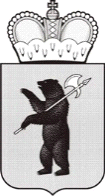 